Publicado en Ventura en La Puebla de Valverde (Teruel) el 11/06/2019 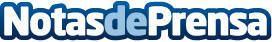 Llega la 8ª Edición de Motor AventuraLos próximos 14, 15 y 16 de junio se celebrará la 8ª edición del Festival 4x4 Motor AventuraDatos de contacto:Alfonso CaleroValencia96 119 43 60Nota de prensa publicada en: https://www.notasdeprensa.es/llega-la-8-edicion-de-motor-aventura Categorias: Automovilismo Aragón Entretenimiento Eventos Industria Automotriz http://www.notasdeprensa.es